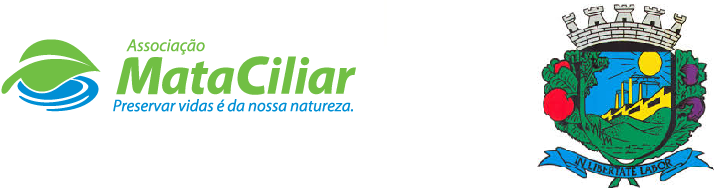 RELATÓRIO RECEBIMENTO DE ANIMAIS AGOSTO 2021Fauna Silvestre recebida pelo CRAS - AMC proveniente do Município de VALINHOS.Data: ___/____/____				Assinatura:______________RGDATA DE ENTRADANOME POPULARNOME CIENTÍFICO3371509/08/2021Sagui tufo brancoCallithrix jacchus3372713/08/2021Gambá orelha brancaDidelphis albiventris3372813/08/2021Gambá orelha brancaDidelphis albiventris3372913/08/2021Gambá orelha brancaDidelphis albiventris3373013/08/2021Gambá orelha brancaDidelphis albiventris3373113/08/2021Gambá orelha brancaDidelphis albiventris3374817/08/2021Gavião cauda curtaButeo brachyurus3377622/08/2021Ouriço cacheiroSphiggurus villosus3383230/08/2021LebreSylvilagus brasiliensisTOTAL9 ANIMAIS9 ANIMAIS9 ANIMAIS